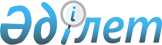 Лисаков қаласы әкімдігінің кейбір қаулыларының күші жойылды деп тану туралыҚостанай облысы Лисаков қаласы әкімдігінің 2011 жылғы 29 наурыздағы № 160 қаулысы      "Нормативтік құқықтық актілер туралы" Қазақстан Республикасының 1998 жылғы 24 наурыздағы Заңының 27, 43-1-баптарына сәйкес Лисаков қаласының әкімдігі ҚАУЛЫ ЕТЕДІ:

      1. Күші жойылды деп танылсын:

      Лисаков қаласы әкімдігінің "Мұқтаж азаматтардың жекелеген санаттарына әлеуметтік көмек туралы" 2010 жылғы 1 ақпандағы № 41 қаулысы (Нормативтік құқықтық актілердің мемлекеттік тіркеу тізілімінде № 9-4-161 болып тіркелген, 2010 жылғы 18 наурыздағы "Лисаковская новь" газетінде жарияланған);

      Лисаков қаласы әкімдігінің "Мұқтаж азаматтардың жекелеген санаттарына әлеуметтік көмек туралы" әкімдіктің 2010 жылғы 1 ақпандағы № 41 қаулысына өзгерістер енгізу туралы" 2010 жылғы 6 сәуірдегі № 128 қаулысы (Нормативтік құқықтық актілердің мемлекеттік тіркеу тізілімінде № 9-4-162 болып тіркелген, 2010 жылғы 15 сәуірдегі "Лисаковская новь" газетінде жарияланған);

      Лисаков қаласы әкімдігінің "Мұқтаж азаматтардың жекелеген санаттарына әлеуметтік көмек туралы" әкімдіктің 2010 жылғы 1 ақпандағы № 41 қаулысына толықтырулар енгізу туралы" 2010 жылғы 22 маусымдағы № 286 қаулысы (Нормативтік құқықтық актілердің мемлекеттік тіркеу тізілімінде № 9-4-166 болып тіркелген, 2010 жылғы 29 шілдедегі "Лисаковская новь" газетінде жарияланған).

      2. Осы қаулы қабылданған күнінен бастап қолданысқа енгізіледі.


					© 2012. Қазақстан Республикасы Әділет министрлігінің «Қазақстан Республикасының Заңнама және құқықтық ақпарат институты» ШЖҚ РМК
				
      Қала әкімі

В. Радченко
